НАКАЗПО ГАННІВСЬКІЙ ЗАГАЛЬНООСВІТНІЙ ШКОЛІ І-ІІІ СТУПЕНІВПЕТРІВСЬКОЇ РАЙОННОЇ РАДИ КІРОВОГРАДСЬКОЇ ОБЛАСТІвід 14 січня 2019 року                                                                                               № 8с. ГаннівкаПро участь у районних зборах-змаганнях за програмою громадського дитячого руху «Школа безпеки» в 2019 роціНа виконання наказу начальника відділу освіти райдержадміністрації від 11 січня 2019 року № 8 «Про проведення районних зборів-змагань за програмою громадського дитячого руху «Школа безпеки» в закладах загальної середньої освіти району в 2019 році»НАКАЗУЮ:1. Заступнику директора з навчально-виховної роботи Ганнівської загальноосвітньої школи І-ІІІ ступенів ЩУРИК О.О., заступнику завідувача з навчально-виховної роботи Володимирівської загальноосвітньої школи І-ІІ ступенів, філії Ганнівської загальноосвітньої школи І-ІІІ ступенів ПОГОРЄЛІЙ Т.М., заступнику завідувача з навчально-виховної роботи Іскрівської загальноосвітньої школи І-ІІІ ступенів, філії Ганнівської загальноосвітньої школи І-ІІІ ступенів БОНДАРЄВІЙ Н.П. забезпечити участь у районних зборах-змаганнях команд шкільних осередків дитячого громадського руху «Школа безпеки» відповідно до Умов (додаток ).2. Контроль за виконанням даного наказу покласти на заступника директора з навчально-виховної роботи Ганнівської загальноосвітньої школи І-ІІІ ступенів ГРИШАЄВУ О.В., завідувача Володимирівської загальноосвітньої школи І-ІІ ступенів, філії Ганнівської загальноосвітньої школи І-ІІІ ступенів МІЩЕНКО М. І., на завідувача Іскрівської загальноосвітньої школи І-ІІІ ступенів, філії Ганнівської загальноосвітньої школи І-ІІІ ступенів ЯНИШИНА В.М. Директор школи                                                                                          О.КанівецьЗ наказом ознайомлені:                                                                          О.ЩурикО.ГришаєваВ.ЯнишинМ.МіщенкоН.БондарєваТ.ПогорєлаДодатокдо наказу директора школивід 14.01.2019 року № 8Умовипроведення районних зборів-змаганьВсеукраїнського громадського дитячого руху «Школа безпеки»у 2018/2019 навчальному роціІ. Загальні положення1. Мета проведення:- популяризація серед дітей та підлітків здорового і активного способу життя;- удосконалення нових форм і методів підготовки молоді щодо безпечної поведінки в надзвичайних ситуаціях та проведення, по наданню само- та взаємодопомоги і розвитку їх зацікавленості в попередженні можливих надзвичайних ситуацій;- пропаганди професії рятувальника.2. Основні завдання: - підвищення рівня знань дітей та молоді в галузі безпеки життєдіяльності;- здобуття практичних навичок та умінь щодо поведінки в надзвичайних ситуаціях та проведення рятувальних робіт за допомогою найпростішого спорядження;- виявлення кращих команд та встановлення дружніх стосунків між осередками дитячого громадського руху району;- поширення та розвиток в районі Всеукраїнського руху «Школа безпеки».3. Учасники:- у районних зборах-змаганнях беруть участь члени шкільних осередків громадського дитячого руху «Школа безпеки»;- до збору змагання допускаються юнаки та дівчата віком від 14 до 18 років(включно);-  в обласному етапі збору-змагання «Школа безпеки» бере участь команда, яка перемогла у районному зборі-змаганнях;4. Організатори: Організаторами збору-змагання є:- Петрівський УДСНС України в Кіровоградській області та його підрозділи;- відділ освіти Петрівської райдержадміністрації;- шкільні осередки Всеукраїнського громадського дитячого руху «Школа безпеки»;Відповідальність за дотримання заходів безпеки учасниками у дорозі та в період проведення зборів-змагань покладається на керівників команд.Дата та місце проведення:Районні збори-змагання Всеукраїнського громадського дитячого руху «Школа безпеки» проводяться щороку.Місце та терміни проведення збору-змагання визначається організаторами збору-змагання.5.Умови проведенняЗбір-змагання проводиться відповідно до Умов та Правил організації та проведення зборів-змагань «Школа безпеки».Перелік етапів та нарахування штрафних балів визначаються Умовами проходження дистанцій.Кількісний склад команди становить 9 осіб (7 дітей, у тому числі не менше ніж дві дівчини, та два дорослих (керівник та тренер).Команди, які прибули на збір-змагання, повинні мати емблему команди із зображенням символіки Руху «Школа безпеки», спеціальну уніформу з логотипом руху та спортивний одяг.	Організаційний комітет може змінювати кількість та послідовність проведення етапів, виключати деякі з них у зв’язку з загрозою здоров’ю та життю дитини або зі зміною термінів проведення змагань без збільшення їх складності.ІІ. Порядок подання заявок	Для участі в районному зборі-змаганні «Школа безпеки» до організаційного комітету не пізніше ніж за 2 тижні до проведення збору-змагання подається попередня заявка шкільного осередку дитячого громадського руху «Школа безпеки» (додаток3).ІІІ. Програма	Програмою збору-змагань передбачається проведення:- урочисте відкриття збору-змагання;- показові навчання та змагання на дистанціях;- конкурсної програми;- урочистого закриття збору-змагання.Практичне навчання :І. «Пошуково-рятувальні роботи в умовах природного середовища з елементами рятувально-прикладної дистанції», яка включає в себе наступні етапи:- бойове розгортання та гасіння пожежі;- рятувальні роботи в зоні техногенної аварії;- орієнтування.ІІ. Рятування постраждалого з висотного об’єкту:- рятування постраждалого з висотного об”єкту;- надання першої невідкладної допомоги та транспортування постраждалого на суддівських ношах з різними видами травм;- рятувальні роботи на воді(знання та вміння, набуті під час практичного навчання команди будуть використовувати у проходженні дистанцій).Дистанція І	«Пошуково-рятувальні роботи в умовах природного середовища з елементами рятувально-прикладної дистанції»1.Етап « Бойове розгортання та гасіння пожежі».На етапі «Бойове розгортання та гасіння пожежі»  команди демонструють вміння діяти вміння діяти в надзвичайних ситуаціях техногенного характеру та відпрацьовують спеціальні вправи з проведення пожежно-рятувальних пристроїв та механізмів.2. Етап «Рятувальні роботи в зоні техногенної аварії».На етапі «Рятувальні роботи в зоні техногенної аварії» команди демонструють вміння діяти в надзвичайних ситуаціях техногенного характеру; відпрацьовують спеціальні вправи з радіаційно-хімічного захисту; проведення рятувальних робіт в умовах підвищеної радіації з використанням засобів індивідуального захисту.3. Етап «Орієнтування».На етапі «Орієнтування» команди одержують текст легенди, далі рухаються по карті в заданому напрямку.Дистанція ІІРятування постраждалого з висотного об’єкту.1.Етап «Рятування постраждалого з висотного об”єкту».На даному етапі здійснюється підйом по вертикальних перилах за допомогоюпідйомних засобів (самонаведення) та транспортування потерпілого вниз по круто похилій переправі(суддівській).2. Етап «Надання першої невідкладної допомоги та транспортування постраждалого на суддівських ношах з різними видами травм». На етапі «Надання першої невідкладної допомоги та транспортування постраждалого на суддівських ношах з різними видами травм « команди демонструють уміння надавати долікарську допомогу та транспортувати потерпілого в умовах природного середовища з застосуванням спеціального рятувального спорядження.1.Етап «Рятувальні роботи на воді».Команди демонструють уміння надавати першу медичну допомогу постраждалимна воді, використовують реанімаційні заходи з «постраждали». Умовно-постраждалому                   від 1 до 8 років.Конкурсна програма включає в себе:- агітаційно-презентаційний конкурс, який проводиться з метою висвітлення роботи осередку;- популяризація здорового та безпечного способу життя та пропаганди професії рятувальника;- розповсюдження позитивного досвіду роботи осередку;- залучення до участі в Русі якомога більше дітей та молоді.Агітаційно-презентаційний конкурс проходить у формі:- конкурсу представлення команд ( домашнє завдання) у вигляді тематичного КВК              (виступ агітбригади).Конкурс передбачає коротку (до 10 хвилин) музично-поетично-танцювальну композицію про команду, особливості місцевості, району, який представляє команда , та пропагує здоровий спосіб життя.Виступ команди оцінюється за такими критеріями:- тематика та актуальність порушеної проблеми;- якість та майстерність виконання;- художнє оформлення, костюми, реквізит.Перевищення часу виступу штрафується (1хв. - – 10 балів).- презентаційного конкурсу ( представлення матеріалів про роботу осередку).Конкурс проходить у формі представлення:- папки  у  якій розміщуються фото та інформаційні матеріали, інформаційно-методичні матеріали ( буклети, методичні збірники, бюлетені, пам’ятки, копії публікацій у ЗМІ);- відеоматеріалів про проведення заходів осередками; (на компакт-диску, формат файлу WMV, до 15 хвилин).Команда, яка не взяла участь в конкурсі штрафується ( - 10 балів).ЗАЯВКАна участь команди школи_______________________________у районному зборі-змаганні «Школа змагання»За підготовку команди несуть особисту відповідальність:Керівник команди     __________ підписТренер команди         __________ підписМ.П.  та підпис директора закладу загальної середньої освіти№з/пПрізвище, ім’я, по батьковіДата народженняНавчальний закладДомашня адресаРезус-фактор, група кровіПриміткаКерівник командиПІППосадаПідписТренер командиПІППосадаПідпис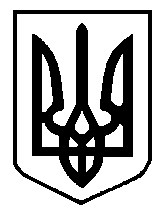 